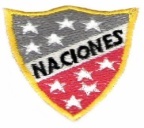 Escuela Particular Las Naciones Nº1973   				             Profesora Marcela Oyarce Avenida Las Naciones 800 Maipú                                                                       Dpto. MatemáticasRBD : 25808-3 Fono: 7712401Escuelalasnaciones1973@hotmail.comLas tablas de multiplicar TABLA DEL 2Nombre:________________________________  Fecha: _____________Escribe los números de 2 en 2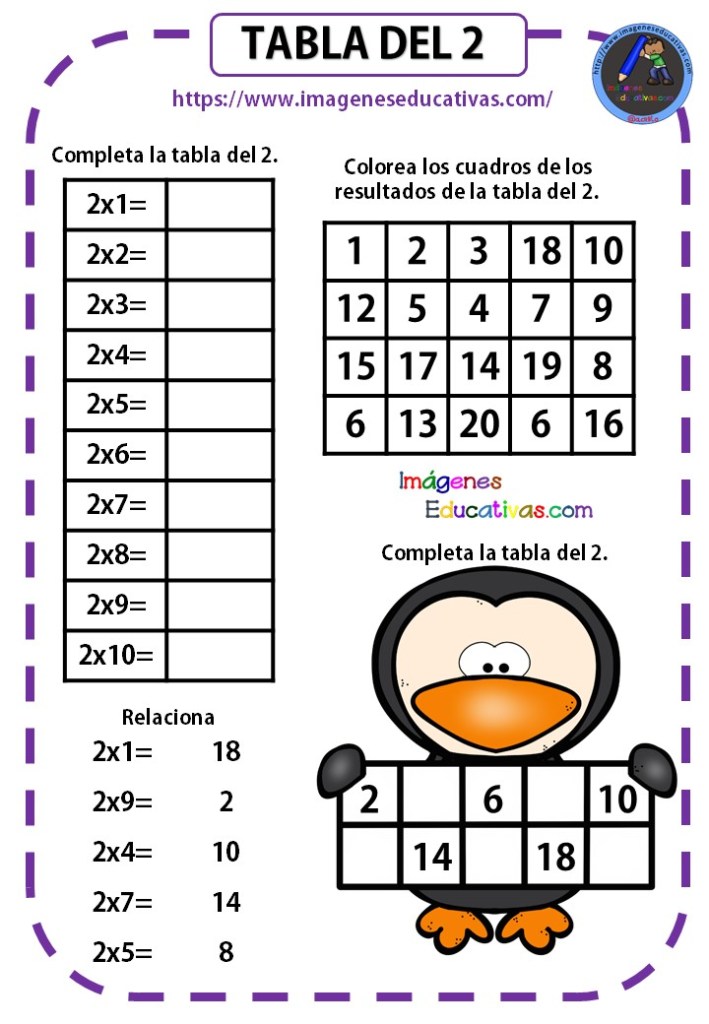 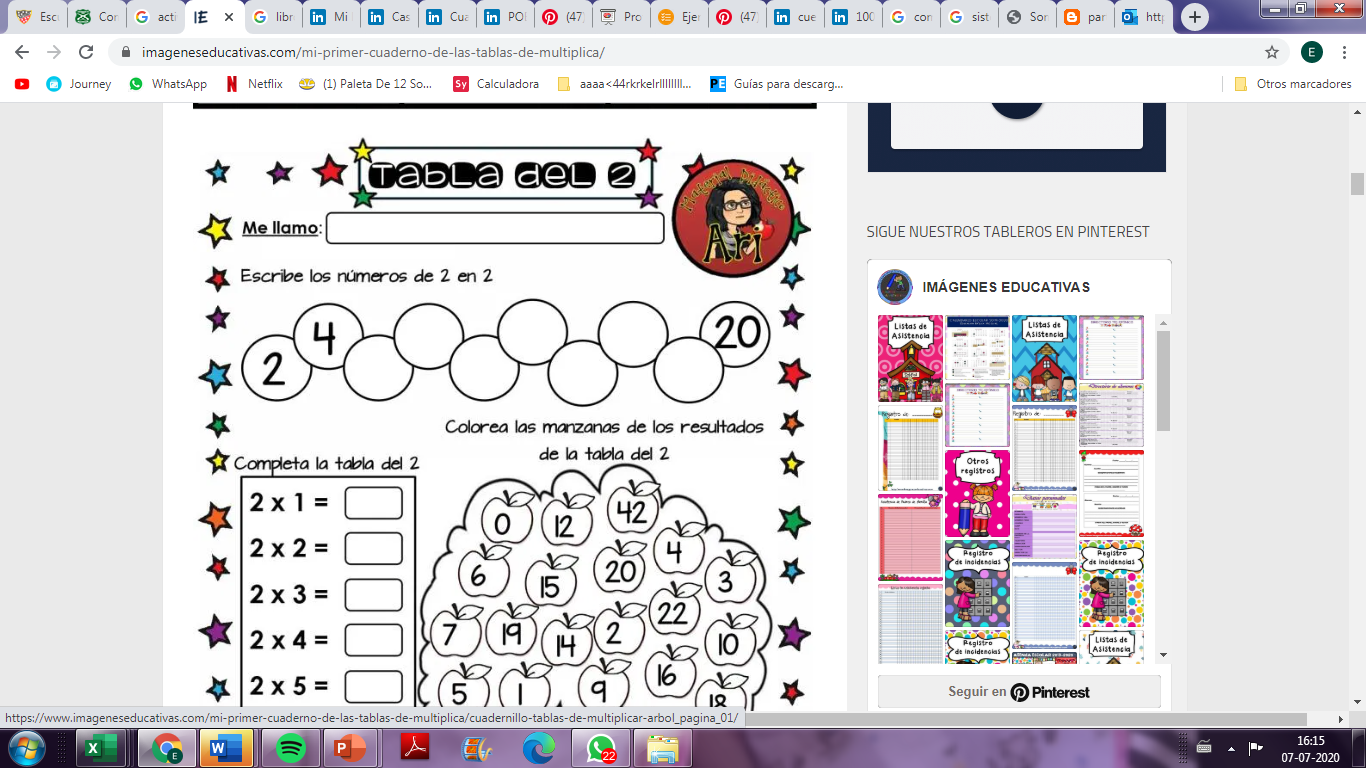 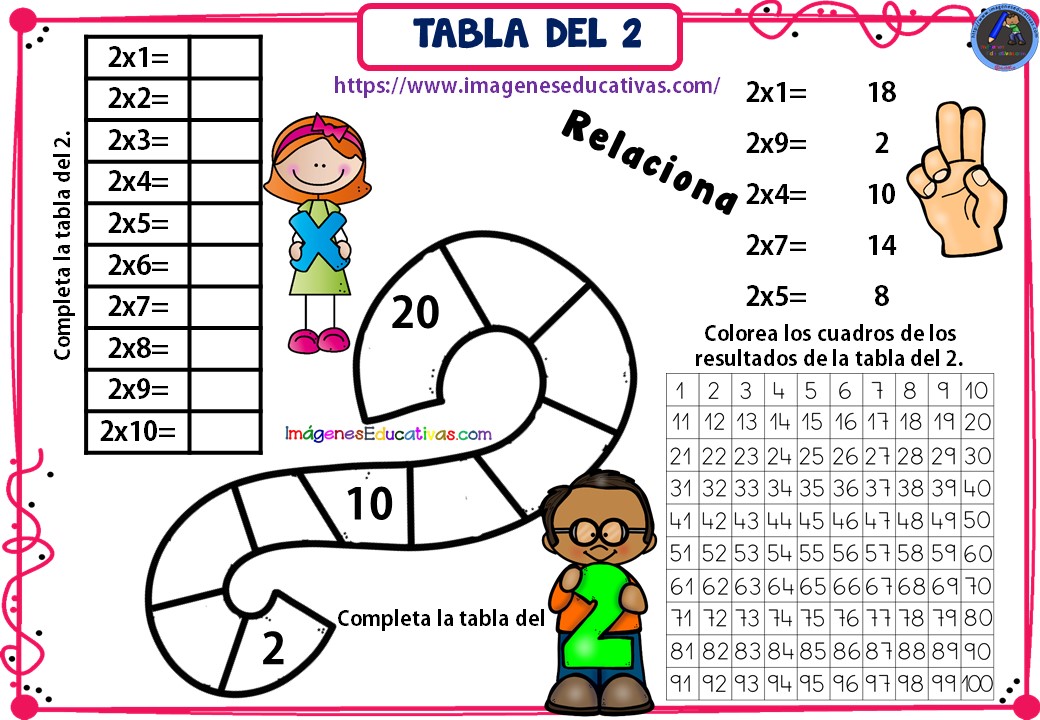 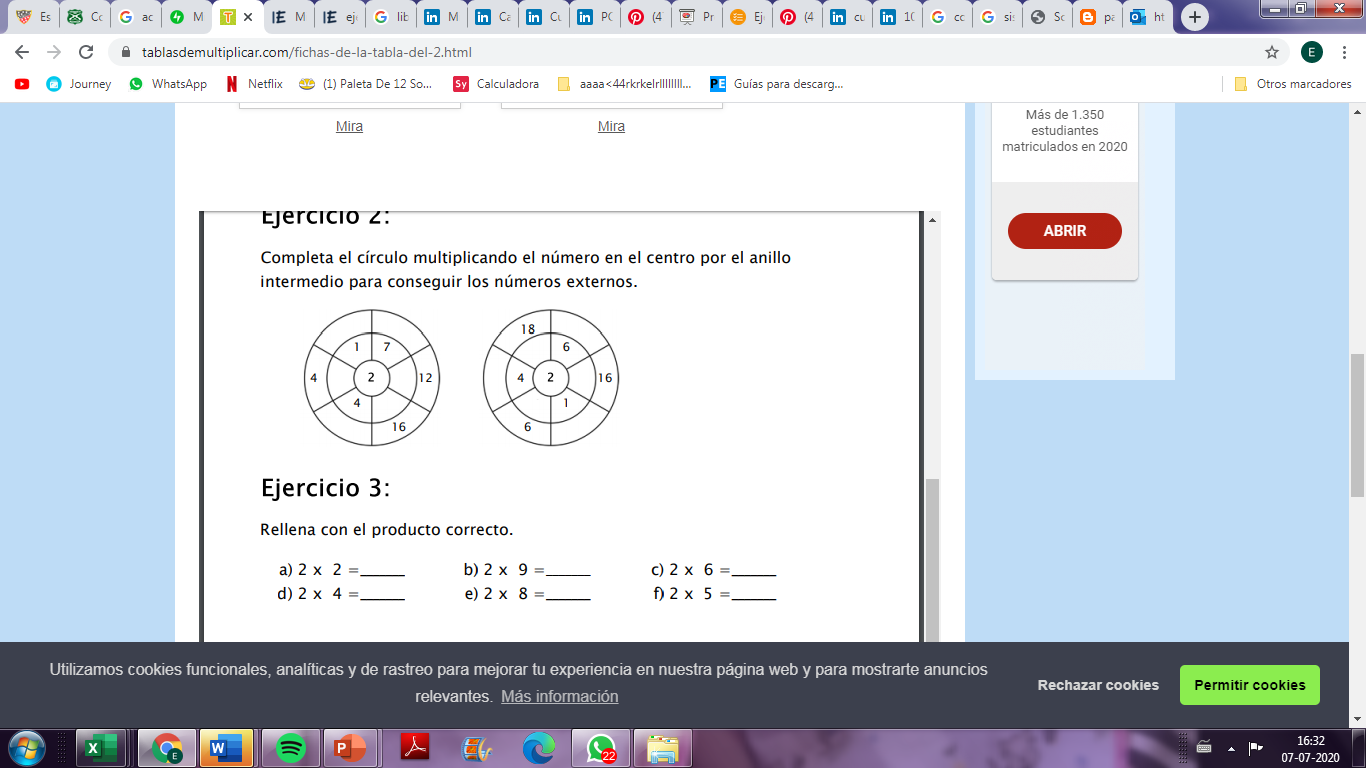 Recuerda: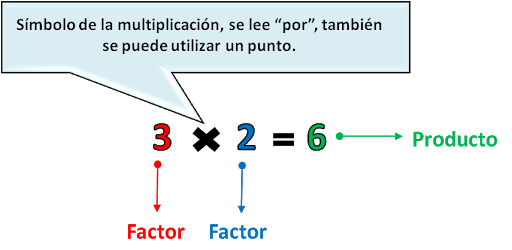 